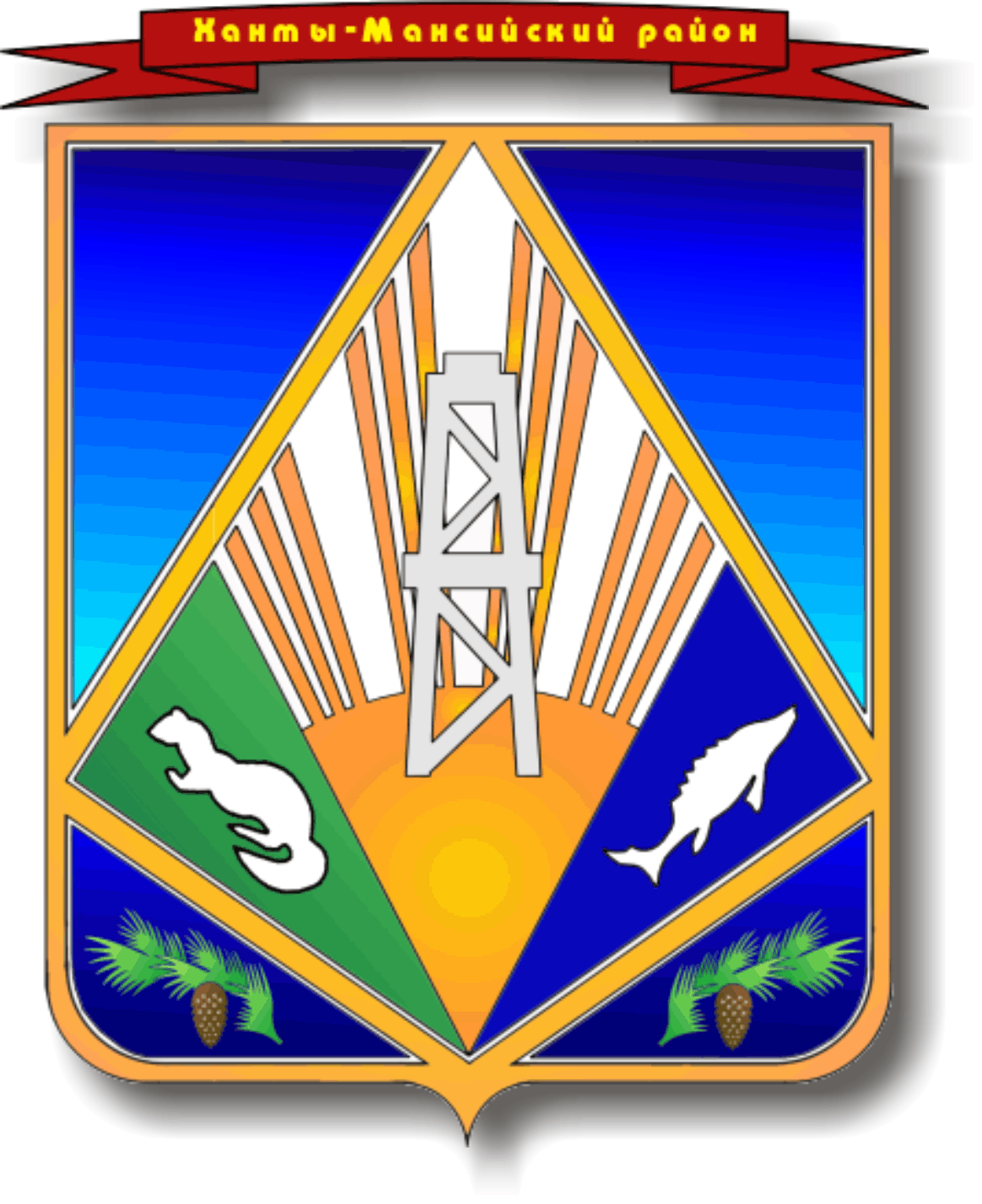 МУНИЦИПАЛЬНОЕ ОБРАЗОВАНИЕХАНТЫ-МАНСИЙСКИЙ РАЙОНХанты-Мансийский автономный округ – ЮграАДМИНИСТРАЦИЯ ХАНТЫ-МАНСИЙСКОГО РАЙОНАПОСТАНОВЛЕНИЕот 00.10.2023                                                                                              № 000-рг. Ханты-МансийскОб утверждении Порядка назначения и выплаты дополнительных мер социальной поддержки и социальной помощи отдельным категориям гражданВ соответствии с Федеральным законом о 06.10.2003 №131-ФЗ «Об  общих принципах организации местного самоуправления в Российской Федерации», на основании решения Думы Ханты-Мансийского района от 25.06.2021 №756 «Об установлении дополнительных мер социальной поддержки отдельных категорий граждан», руководствуясь статьей 32 Устава Ханты-Мансийского района:1. Утвердить Порядок назначения и выплаты дополнительных мер социальной поддержки и социальной помощи отдельным категориям граждан согласно приложению 1 к настоящему постановлению.2. Создать комиссию по обеспечению единовременной выплаты социальной помощи гражданам, оказавшимся в экстремальной жизненной ситуации, в составе согласно приложению 1 к настоящему постановлению.3. Финансирование расходов производить в пределах утвержденных ассигнований за счет средств бюджета Ханты-Мансийского района, предусмотренных муниципальной программой «Развитие гражданского общества в Ханты-Мансийском районе на 2022 - 2025 годы»,  утвержденной постановлением администрации Ханты-Мансийского района от 14.12.2021 №335.4. Настоящее постановление вступает в силу после его официального опубликования и распространяется на правоотношения, возникшие с 01.01.2023.5. Контроль за выполнением настоящего постановления возложить на заместителя главы Ханты-Мансийского района по социальным вопросам Уварову И.А.ГлаваХанты-Мансийского района                                                        К.Р. МинулинПриложение 1 к постановлению администрацииХанты-Мансийского районаот 00.00.2023 № 000Порядок назначения и выплаты дополнительных мер социальной поддержки и социальной помощи отдельным категориям граждан(далее - Порядок)Раздел I. Общие положения1. Дополнительные меры социальной поддержки и социальной помощи предоставляются гражданам, проживающим в Ханты-Мансийском районе, относящимся к следующим категориям:1.1. состоящие на учете в федеральном и региональном регистрах получателей мер социальной поддержки;1.2. удостоенные звания «Почетный гражданин Ханты-Мансийского района»;1.3. призванные на военную службу по мобилизации в Вооруженные Силы Российской Федерации;1.4. поступившие на военную службу по контракту в Вооруженные Силы Российской Федерации и направленные для выполнения задач в ходе специальной военной операции на территориях Украины, Донецкой Народной Республики, Луганской Народной Республики, Запорожской и Херсонской областей;1.5. заключившие контракт о добровольном содействии в выполнении задач, возложенных на Вооруженные Силы Российской Федерации и направленные для выполнения задач в ходе специальной военной операции на территориях Украины, Донецкой Народной Республики, Луганской Народной Республики, Запорожской и Херсонской областей.        1.6. члены семей (супруг (супруга), родители, дети граждан, указанных в подпунктах 1.3 - 1.5 пункта 1 настоящего Порядка. 2. В целях применения настоящего Порядка под экстремальной жизненной ситуацией понимается жизненная ситуация ситуация, объективно нарушающая жизнедеятельность семьи или гражданина, возникшая по независящим от них причинам, с которой они не могут справиться самостоятельно, используя все имеющиеся в их распоряжении возможности и средства.3. В соответствии с настоящим Порядком получателям предоставляются следующие виды дополнительных мер социальной поддержки:       3.1. Льготная подписка и доставка газеты «Наш район» лицам, указанным в подпунктах 1.1-1.2 пункта 1 настоящего Порядка;       3.2. Единовременная денежная выплата материальной помощи гражданам, указанным в подпунктах 1.3-1.5 пункта 1 настоящего Порядка;       3.3. Единовременная выплата социальной помощи гражданам, указанным в подпунктах 1.3-1.6 пункта 1 настоящего Порядка, оказавшимся в экстремальной жизненной ситуации, объективно нарушающей жизнедеятельность семьи или одиноко проживающего гражданина, возникшая по независящим от них причинам, с которой они не могут справиться самостоятельно, используя все имеющиеся в их распоряжении возможности и средства.4. Размер выплат дополнительных мер социальной поддержки, указанных в подпунктах 3.2-3.3 пункта 3 настоящего Порядка, устанавливается решением Думы Ханты-Мансийского района.Раздел II. Льготная подписка и доставка газеты «Наш район»5. Льготная подписка и доставка газеты «Наш район» осуществляется по адресу проживания граждан, указанных в подпунктах 1.1-1.2 пункта 1 настоящего Порядка6. На один адрес проживания предусмотрена подписка и доставка одного экземпляра газеты.Раздел III. Единовременная выплата материальной помощи гражданам, проходящим воинскую службу	7. Единовременная выплата материальной помощи гражданам, проходящим воинскую службу производится администрацией Ханты-Мансийского района в беззаявительном порядке на основании списка граждан, призванных на военную службу, подписанный военным комиссаром Военного комиссариата города Ханты-Мансийска и Ханты-Мансийского района в котором указаны фамилия, имя, отчество, дата рождения, место жительства гражданина.	8. Выплата производится управлением учета и отчетности администрации Ханты-Мансийского района в течение 3 рабочих дней на основании документов, указанных в пункте 7 настоящего Порядка, представленных управлением специальных мероприятий и организации профилактики правонарушений администрации Ханты-Мансийского района.9. Выплата осуществляется через кредитные организации по реквизитам, представленных гражданином.10. Единовременная выплата материальной помощи производится одноразово независимо от периода проживания на территории Ханты-Мансийского района.Раздел IV. Единовременная выплата социальной помощи гражданам,оказавшимся в экстремальной жизненной ситуации 11. Прием заявлений о предоставлении дополнительной меры социальной поддержки и документов, предусмотренных настоящим Порядком, осуществляется комиссией по обеспечению единовременной выплаты социальной помощи гражданам, оказавшимся в экстремальной жизненной ситуации (далее – комиссия).12. Комиссия является коллегиальным совещательным органом, образованным для обеспечения взаимодействия органов администрации Ханты-Мансийского района, общественных объединений и других организаций при рассмотрении вопросов, связанных с единовременной выплатой социальной помощи гражданам, оказавшимся в экстремальной жизненной ситуации (далее – социальная помощь).13. Комиссия в своей деятельности руководствуется Конституцией Российской Федерации, федеральными законами и иными нормативными правовыми актами Российской Федерации, законами и иными нормативными правовыми актами Ханты-Мансийского автономного округа-Югры, муниципальными правовыми актами Ханты-Мансийского района, настоящим Положением.14. Комиссия формируется из представителей администрации Ханты-Мансийского района, муниципальных предприятий и учреждений Ханты-Мансийского района, депутатов сельских поселений, расположенных на территории Ханты-Мансийского района, представителей общественных организаций.Персональный состав комиссии определяется муниципальным правовым актом администрации Ханты-Мансийского района.15. Основной задачей комиссии является рассмотрение документов заявителей и принятие решения о возможности предоставления социальной помощи.16. Основными функциями Комиссии являются:16.1. Рассмотрение документов для принятия решения о предоставлении социальной помощи.16.2. Принятие участия в обследовании жилищно-бытовых условий заявителей, обратившихся за предоставлением социальной помощи.16.3. Принятие решения об оказании (отказе в оказании) в предоставлении социальной помощи.17. Комиссия вправе:17.1. Запрашивать информацию и сведения у органов администрации Ханты-Мансийского, необходимых для принятия решения.17.2. Приглашать на заседания комиссии заявителей, а также представителей органов администрации Ханты-Мансийского района, муниципальных предприятий и учреждений Ханты-Мансийского района.18. Члены комиссии не вправе разглашать персональные данные заявителй, а также иную информацию конфиденциального характера, ставшую известной им при осуществлении своей деятельности.19. Комиссия состоит из председателя, заместителя председателя, секретаря и членов комиссии.20. Председатель комиссии:20.1. Осуществляет руководство деятельностью комиссии.20.2. Утверждает повестку заседаний комиссии.20.3. Ведет заседания комиссии.21. В случае отсутствия председателя комиссии его полномочия осуществляет заместитель председателя комиссии.22. Секретарь комиссии:22.1. Осуществляет подготовку заседаний комиссии, формирует проекты повесток заседаний комиссии, принимает участие в подготовке материалов по внесенным на рассмотрение комиссии вопросам, включая подготовку протоколов заседаний комиссии.22.2. Организует составление списков участников заседания комиссии, уведомление их о дате, месте и времени проведения заседания комиссии и ознакомление с материалами, подготовленными для рассмотрения.22.3. Контролирует своевременное представление органами администрации Ханты-Мансийского района материалов и документов для рассмотрения на заседаниях комиссии.22.4. Обеспечивает осуществление контроля за выполнением решений комиссии.22.5. Выполняет поручения председателя комиссии.23. Члены комиссии могут вносить предложения по проектам повесток заседаний комиссии, порядку рассмотрения и существу обсуждаемых вопросов, выступать на заседаниях комиссии.Члены комиссии имеют право знакомиться с документами и материалами, непосредственно касающимися деятельности комиссии.24. В случае отсутствия члена комиссии на заседании, он вправе изложить свое мнение по рассматриваемым вопросам в письменной форме, которое доводится до участников заседания комиссии и отражается в протоколе.25. Решение Комиссии принимается открытым голосованием простым большинством голосов от числа присутствующих на заседании членов комиссии. В случае равенства голосов решающим является голос председательствующего на заседании комиссии.26. Комиссия по решению председателя комиссии может принимать решения путем проведения письменного опроса членов комиссии (заочное голосование). При проведении заочного голосования решение считается принятым, если за него проголосовало большинство членов Комиссии. При равенстве голосов членов комиссии, участвующих в голосовании, голос председателя комиссии является решающим. Если председатель Комиссии не участвовал в заочном голосовании, при равенстве голосов членов Комиссии, участвовавших в голосовании, решение считается непринятым.27. Члены комиссии в случае несогласия с принятым решением комиссии имеют право письменно изложить свое особое мнение, которое подлежит обязательному приобщению к протоколу заседания комиссии.28. Материально-техническое и организационное обеспечение деятельности комиссии осуществляет управление по культуре, спорту и социальной политике администрации Ханты-Мансийского района (далее -  уполномоченный орган).29.  Социальная помощь гражданам, указанным в подпункте 3.3 пункта 3 настоящего Порядка (далее - заявитель), предоставляется на основании следующих документов:заявления по форме согласно приложению 1 к настоящему Порядку;документа, удостоверяющего личность заявителя;документа, подтверждающего сумму затрат, необходимой для оказания помощи (локальный сметный расчет, коммерческие предложения и иные документы, подтверждающие сумму затрат);реквизитов счета в кредитной организации, открытого на имя заявителя.От имени несовершеннолетнего заявление подается его родителем (законным представителем).30. Соответствие заявителя категории, указанной в подпункте 3.3 пункта 3 настоящего Порядка, подтверждается Социальным паспортом семьи военнослужащего, заполняемым в соответствии с протоколом заседания рабочей группы при призывной комиссии по мобилизации Ханты-Мансийского автономного округа - Югры по обеспечению социального сопровождения мобилизуемых граждан и членов их семей от 01.10.2022 №1 и переданным в комиссию.31. Решение о предоставлении (об отказе в предоставлении) социальной помощи принимается не позднее 15 рабочих дней со дня поступления в комиссию заявления с приложением всех необходимых документов.Решение рабочей группы оформляется в форме протокола.32. В случае принятия решения комиссией о предоставлении социальной помощи уполномоченный орган разрабатывает проект постановления администрации Ханты-Мансийского района и вносит его на согласование в установленном Порядке. 33. Секретарь комиссии в течение 5 дней, следующих за днем принятия решения о предоставлении (об отказе в предоставлении) социальной помощи, направляет заявителю уведомление о принятом решении по форме согласно приложению 2 к настоящему Порядку с приложением проекта договора о предоставлении социальной помощи. В котором отражается цель использования социальной помощи.34. Выплата социальной помощи производится управлением учета и отчетности администрации Ханты-Мансийского района на основании постановления администрации Ханты-Мансийского района путем перечисления денежных средств на счет заявителя, открытый в кредитной организации.35. Отказ в предоставлении социальной помощи осуществляется в случаях:35.1. отсутствия права на получение социальной помощи (не подтверждение факта проживания в Ханты-Мансийском районе, отсутствие экстремальной ситуации);35.2. отсутствия бюджетных ассигнований на соответствующий финансовый год;35.3. представления заявителем неполного пакета документов;35.4. наличия недостоверных сведений в документах, представленных заявителем.36. Получатель социальной помощи в течение 30 дней с даты получения средств представляет в комиссию документы, подтверждающие использование денежных средств (договор купли-продажи, договор оказания услуг, договор выполнения работ, чек контрольно-кассовой техники или иной документации, подтверждающий произведенную оплату по договору, оформленный на бланке строгой отчетности (при оплате наличными денежными средствами), слип, чек электронного терминала при проведении операции с использованием банковской карты, платежное поручение с отметкой банка, квитанция с отметкой банка, акт приема-передачи денежных средств между физическими лицами, акт выполненных работ, акт приема-передачи оказанных услуг, товарный чек или иной документ, подтверждающий передачу товара по договору).37. Комиссия в течение 10 дней после представления документов, подтверждающих целевое использование денежных средств, направляет информацию в адрес администраций сельских поселений для проведения проверки с целью установления факта использования полученных средств по целевому назначению с составлением акта подтверждения целевого использования денежных средств.38. Выплата социальной помощи подлежит возврату в случаях:38.1. расходования средств не по целевому назначению;38.2. выявления факта представления недостоверных сведений в документах, необходимых для решения вопроса о предоставлении социальной помощи;38.3. наличия в отчетных документах недостоверной или неполной информации.39. Комиссия в течение 10 дней со дня выявления обстоятельств, указанных в настоящем пункте, направляет в адрес заявителя уведомление в письменном виде о необходимости возврата средств на расчетный счет Учреждения. Заявитель обязан возвратить указанную в уведомлении сумму единовременной помощи не позднее 5 дней со дня получения уведомления.40. В случае невыполнения заявителем требования о возврате социальной помощи, ее взыскание осуществляется в судебном порядке в соответствии с законодательством Российской Федерации.Приложение 1к Порядку назначения и выплаты дополнительных мер социальной поддержки и социальной помощи отдельным категориям граждан                          В администрацию Ханты-Мансийского района                                        ___________________________________________                                        (фамилия, имя, отчество (при наличии) заявителя)                                ___________________________________________                                              (почтовый адрес)                             ____________________________________________                                  (номер телефона, адрес электронной почты                                         (последнее - при наличии))Заявлениео предоставлении единовременной выплаты социальной помощи гражданам, оказавшимся в экстремальной жизненной ситуации, объективно нарушающей жизнедеятельность семьи или одиноко проживающего гражданина, возникшая по независящим от них причинам, с которой они не могут справиться самостоятельно, используя все имеющиеся в их распоряжении возможности и средства	На основании решения Думы Ханты-Мансийского района от 25.06.2021 № 756 «Об установлении дополнительных мер социальной поддержки отдельных категорий граждан», прошу предоставить мне дополнительную меру социальной поддержки в виде единовременной  выплаты  в размере __________________________________________в связи ______________________________________________________________________________________________________________________________________________и перечислить ее в ________________________________________________________            (наименование кредитной организации)на счет ___________________________________________________________________                          (номер лицевого счета)    К заявлению прилагаются:  1. ____________________________________________________________________    2. ____________________________________________________________________    3. ____________________________________________________________________    4. ____________________________________________________________________    Я, _________________________________________________________________________,            (фамилия, имя, отчество (последнее - при наличии))__________________________________________________________________________,   (документ, удостоверяющий личность, серия, номер, когда и кем выдан)предоставляю  администрации  Ханты-Мансийского района согласие на обработку и использование   с   учетом  требований  Федерального  закона  от 27.07.2006 №  152-ФЗ  «О  персональных данных» моих персональных данных (фамилия, имя, отчество  (последнее - при наличии), дата рождения, адрес места жительства, номер  телефона)  с  целью рассмотрения и принятия решения о предоставлении дополнительной  меры социальной поддержки в Ханты-Мансийском районе, а также на осуществление действий (операций) с персональными данными,   совершаемых  с  использованием  средств  автоматизации  или  без использования   таких   средств,   включая  сбор,  запись,  систематизацию, накопление,   хранение,   уточнение  (обновление,  изменение),  извлечение, использование,    передачу   (распространение,   предоставление,   доступ), обезличивание, блокирование, удаление, уничтожение персональных данных.         Настоящее согласие действует со дня его подписания постоянно. Мне известно мое   право   досрочно   отозвать свое  согласие  посредством  составления соответствующего  письменного  документа,  который  должен быть направлен в адрес  Ханты-Мансийского района.  Я ознакомлен(а) с тем, что в случае  отзыва  согласия  на  обработку  персональных  данных администрация Ханты-Мансийского района вправе продолжить обработку персональных данных без моего   согласия   при   наличии   оснований,   указанных   в  пунктах  2 - 11  части  1  статьи  6, части 2 статьи 10 и части 2 статьи 11 Федерального закона от 27.07.2006 N 152-ФЗ "О персональных данных".        Соответствующее    уведомление    о   предоставлении  (об   отказе   в предоставлении) дополнительной меры социальной поддержки прошу направить попочтовому адресу/адресу электронной почты:___________________________________________________________________________                             (указать нужное)    Подтверждаю, что   вся   представленная   мной   информация является достоверной и точной."___" ___________ 202_ г.   ___________   _________________________________                                                (подпись)                              (фамилия, имя, отчество (при наличии)Приложение 2к Порядку назначения и выплаты дополнительных мер социальной поддержки и социальной помощи отдельным категориям граждан                          ______________________________________                                         (фамилия, имя, отчество (при наличии) заявителя)                                ___________________________________________                                        (почтовый адрес или адрес                                       электронной почты заявителя)Уведомлениео предоставлении (об отказе в предоставлении) единовременной выплаты социальной помощи гражданам, оказавшимся в экстремальной жизненной ситуации, объективно нарушающей жизнедеятельность семьи или одиноко проживающего гражданина, возникшая по независящим от них причинам, с которой они не могут справиться самостоятельно, используя все имеющиеся в их распоряжении возможности и средства Настоящим уведомляем, что Ваше заявление, поступившее в администрацию Ханты-Мансийского района, зарегистрированное ______________ за № ________________________________________________,единовременной выплаты социальной помощи гражданам, оказавшимся в экстремальной жизненной ситуации, объективно нарушающей жизнедеятельность семьи или одиноко проживающего гражданина, возникшая по независящим от них причинам, с которой они не могут справиться самостоятельно, используя все имеющиеся в их распоряжении возможности и средства, рассмотрено. Информируем Вас о следующем.       Согласно распоряжению администрации Ханты-Мансийского района от __________________ № ___________ принято решение о предоставлении   Вам   единовременной выплаты социальной помощи гражданам в размере ______ (_____________) рублей. 	Выделенные денежные средства будут перечислены на указанный Вами лицевой счет в банк.           (либо: принято решение об отказе в предоставлении Вам единовременной выплаты социальной помощи гражданам по следующему основанию: __________________________________________________________________.(указывается основание для отказа)Заместитель главы Ханты-Мансийского районапо социальным вопросам                        _________   _______________________                                                                     (подпись)      (расшифровка подписи)Исполнитель:должностьфамилия, имя, отчество (при наличии), номер телефонаПриложение 2к постановлению администрации Ханты-Мансийского района от ____________  № ___ Комиссияпо обеспечению единовременной выплаты социальной помощи гражданам, оказавшимся в экстремальной жизненной ситуации     Председатель рабочей группы - заместитель главы Ханты-Мансийского района по социальным вопросам     Заместитель председателя рабочей группы – начальник управления по культуре, спорту и социальной политике администрации Ханты-Мансийского района     Ответственный секретарь рабочей группы - консультант управления по культуре, спорту и социальной политике администрации Ханты-Мансийского района      Члены рабочей группы:      Начальник управления жилищных отношений департамента имущественных и земельных отношений администрации Ханты-Мансийского района        Заместитель начальника управления, начальник отдела юридическо-правовой работы администрации Ханты-Мансийского района       Заместитель начальника управление по учету и отчётности администрации Ханты-Мансийского района       Заместитель директора муниципального казенного учреждения 
Ханты-Мансийского района «Управление капитального строительства и ремонта»       Главы сельских поселений Ханты-Мансийского района 
(по согласованию)Депутаты сельских поселений Ханты-Мансийского района (по согласованию)        Главный врач бюджетного учреждения Ханты-Мансийского автономного округа – Югры «Ханты-Мансийская районная больница» (по согласованию)       Председатель Ханты-Мансийской районной организации общероссийской общественной организации «Всероссийское общество инвалидов» (по согласованию).